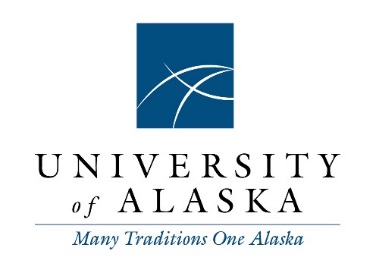 AgendaStaff AllianceTuesday, August 6, 20194 p.m. – 5 p.m.Zoom: https://alaska.zoom.us/j/9074508042 Audio: 1-699-900-6833 Meeting ID: 907 450 8042 (Please mute unless speaking.) Call to Order and Roll CallVoting Members:Crystal Duncan, Vice President, UAS Staff CouncilDavid Felts, President, UAS Staff CouncilLauren Hartman, Vice President, SW Administration Assembly Dawn Humenik, Co-President, UAA Staff Council John Moore, Co-President, UAA Staff Council	Mathew Mund, President, UAF Staff CouncilCarrie Santoro, Vice President, UAF Staff Council Josh Watts, President, SW Administration AssemblyStaff:Morgan Dufseth, Executive Officer, System Governance Adopt AgendaPublic and Guest CommentChair’s Report								Josh WattsStaff Council Reports (5 minutes each)Updates and InformationJuly 30 BOR Decision Review – Agenda – Motion – Video Legislative Update – Capitol Report Ongoing BusinessDraft Resolution – BOR Meeting RecordingsNew BusinessFY20 Meeting ScheduleThird or fourth Thursdays at 10amFirst, second, or fourth Tuesdays at 3pmIncreased meetings through September?Officer ElectionsOfficer DutiesChair Vice ChairRetreat – Postpone to after September BOR meeting? Hold by video?Single Governance Structure Under One UAStaff Council/Senate – How should staff be structured?General Assembly – How should staff, faculty and students coordinate and interact?How to proceed – Ask the councils to develop proposals? Form a SA committee? AnnouncementsAgenda Items for Next MeetingRoundtable discussionAdjourn 